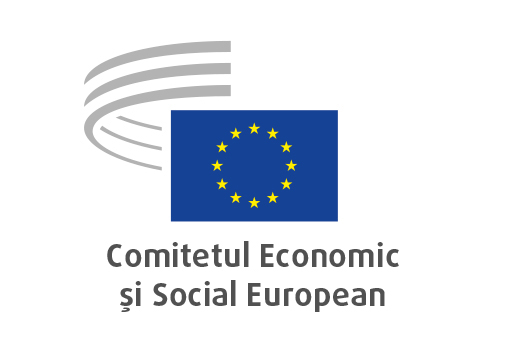 Bruxelles, 21 februarie 2020Cuprins:1.	SECȚIUNEA PENTRU UNIUNEA ECONOMICĂ ȘI MONETARĂ ȘI COEZIUNE ECONOMICĂ ȘI SOCIALĂ	3Sesiunea plenară din 19 și 20 februarie 2020 a fost marcată de prezența dlui Guy RYDER, directorul general al Organizației Internaționale a Muncii, dlui Paolo DI STEFANO, șeful Biroului de legătură al confederației Coldiretti pe lângă UE și a dlui Maroš ŠEFČOVIČ, vicepreședinte al Comisiei Europene, responsabil pentru relații interinstituționale și prospectivă.În cadrul sesiunii plenare au fost adoptate următoarele avize:SECȚIUNEA PENTRU UNIUNEA ECONOMICĂ ȘI MONETARĂ ȘI COEZIUNE ECONOMICĂ ȘI SOCIALĂStrategia anuală pentru 2020 privind creșterea durabilăRaportor:	Tommaso DI FAZIO (Grupul „Diversitate Europa” – IT)Referință:		COM(2019) 650 finalEESC-2019-05232-00-00-ACPunctele principaleCESE:salută abordarea adoptată prin strategia anuală de creștere pentru 2020, bazată pe cei patru piloni principali care sunt mediul, productivitatea, stabilitatea și echitatea și salută, de asemenea, includerea obiectivelor de dezvoltare durabilă pentru 2030 ale Organizației Națiunilor Unite;salută modificarea anunțată a strategiei anuale, pentru a nu mai programa, ca până în prezent, obiective pe termen scurt și mediu, ci a adopta, în sfârșit, strategii pe termen lung, care sunt necesare pentru investițiile pe care le implică punerea în aplicare a strategiei de durabilitate ecologică, prin intermediul planurilor complexe, integrate, privind energia și clima, elaborate de statele membre și aprobate de Comisie;susține orientările stabilite în strategia anuală privind investițiile în sectoarele imateriale ale educației, formării și dezvoltării competențelor, considerând că acestea sunt indispensabile și hotărâtoare;sprijină și este de acord cu orientările privind dezvoltarea cercetării și a inovării și creșterea finanțării alocate în acest scop, întrucât ele reprezintă investiții pe termen lung, strategice pentru competitivitatea întregii UE la nivel internațional;regretă că comunicarea Comisiei nu oferă prea mult spațiu raportului anual privind creșterea economică în Uniune. În opinia CESE, principala prioritate este de a relansa creșterea durabilă, în special în țările și regiunile mai puțin dezvoltate, în condițiile unei creșteri puternice a PIB-ului Europei, pentru a genera prosperitatea și bogăția absolut necesare pentru susținerea strategiei;dorește să se analizeze și să se adopte măsuri de reglementare a investițiilor care, ținând seama de constrângerile Pactului de stabilitate sau, dimpotrivă, făcând abstracție de acestea și de normele privind ajutoarele de stat, să permită tuturor țărilor să investească ceea ce este necesar pentru atingerea obiectivelor lor stabilite în planurile integrate privind energia și clima;salută propunerea prezentată în strategia de creștere pentru 2020 de a utiliza toate mijloacele și pârghiile financiare care sunt deja disponibile în cadrul instrumentelor actuale din cadrul financiar multianual 2021-2027. Cu toate acestea, CESE își exprimă, de asemenea, speranța că mijloacele financiare vor fi majorate acolo unde este nevoie, pentru atingerea acestor obiective;este de acord cu necesitatea de a întări stabilitatea și reziliența sistemului financiar și de a înăspri normele care reglementează piețele financiare, pentru a consolida rolul internațional al monedei europene și pentru a lua măsuri de precauție față de eventualele crize viitoare care ar putea apărea în altă parte a lumii și ar putea avea efecte în Europa, ca urmare a globalizării. Acest lucru se poate realiza prin norme macroprudențiale mai stricte și prin alte măsuri menite să mențină stabilitatea financiară a statelor membre. Pe lângă procesul actual de finalizare a uniunii bancare și a uniunii piețelor de capital, viitoarea revizuire strategică a politicii monetare a BCE ar trebui să se axeze în mod mai specific pe stimularea creșterii economice în zona euro și pe consolidarea rolului internațional al monedei euro;subliniază importanța menținerii în centrul strategiei de creștere economică 2020 a bunăstării cetățenilor, prin menținerea și consolidarea realizărilor sociale care fac din UE principalul reper în materie la nivel global;salută faptul că aceste drepturi sociale sunt evidențiate în strategia pentru 2020 privind creșterea durabilă. CESE speră că, printre obiectivele semestrului european, se va acorda o atenție deosebită problemei egalității de gen, în special în ceea ce privește drepturile femeilor la locul de muncă, realizarea egalizării salariale, protecția locului de muncă al femeilor mame, inclusiv în vederea combaterii tendințelor demografice descrescătoare, precum și introducerii unor îmbunătățiri substanțiale în legislația privind protecția familiei;consideră că este nevoie, pe lângă o simplificare administrativă aprofundată, de un amplu proces de digitalizare și de consolidare intensivă a capacităților tuturor părților interesate, odată cu dezvoltarea unei infrastructuri de guvernanță a pieței unice consolidate la nivelul UE și la nivel național;recomandă noi structuri de guvernanță la diferite niveluri, pentru a asigura participarea și implicarea structurii locale și a societății civile locale în elaborarea și punerea în aplicare a unor măsuri echitabile și adaptate la condițiile în care își desfășoară activitatea.Contact:	Susanne Johansson(Tel.: 00 32 2 546 84 77 – e-mail: Susanne.Johansson@eesc.europa.eu)Politica economică a zonei euro pentru 2020Raportor general:	Petr ZAHRADNÍK (Grupul „Angajatori” – CZ)Referință:			COM(2019) 652 final		EESC-2019-04990-00-00-ACPunctele principaleCESE:constată cu îngrijorare încetinirea creșterii economice în zona euro și oprirea treptată a procesului de scădere a șomajului, la care se adaugă o incidență mai mare a factorilor de risc care afectează performanța economică;este convins că reformele structurale și investițiile impuse de Pactul ecologic european ar putea contribui la prosperitatea economică a zonei euro și a întregii UE;este îngrijorat de faptul că finanțările propuse pentru Fondul și, respectiv, Mecanismul pentru o tranziție justă nu sunt suficiente;subliniază că vor trebui mobilizate resurse publice și private de la nivel național, și asigurat mecanismul prin care acestea să fie alocate în vederea îndeplinirii obiectivelor Pactului ecologic;subliniază necesitatea de a aplica în continuare cu discernământ o politică bugetară ofensivă în perioada următoare, în special în perspectiva încetinirii economice preconizate, asigurând în același timp o interacțiune echilibrată între politica economică și pilonii pe care se sprijină uniunea economică și monetară a UE;consideră că adoptarea „regulii de aur” pentru investițiile publice ar contribui la atingerea acestor obiective;recomandă să se acorde mai multă atenție adaptării sistemului fiscal la nevoile viitoare, atât prin încurajarea unui comportament mai ecologic, cât și prin evitarea exacerbării discrepanțelor în ceea ce privește nivelul veniturilor și al bunăstării, precum și prin prevenirea fraudei fiscale, a evaziunii fiscale și a evitării obligațiilor fiscale;atrage atenția asupra necesității de a se găsi un echilibru adecvat între inovarea financiară și stabilirea de norme pentru supravegherea și reglementarea pieței financiare;subliniază importanța deosebită a asigurării stabilității pieței financiare prin punerea în aplicare a elementelor-cheie rămase care sunt esențiale pentru realizarea uniunii financiare.Contact:		Alexander Alexandrov(Tel.: 00 32 2 546 98 05 – e-mail: Alexander.Alexandrov@eesc.europa.eu)____________SESIUNEA PLENARĂ 
 
DIN 19 ȘI 20 FEBRUARIE 2020 
SINTEZA AVIZELOR ADOPTATEPrezentul document este disponibil în limbile oficiale ale UE pe site-ul internet al CESE, la adresa:https://www.eesc.europa.eu/ro/our-work/opinions-information-reports/plenary-session-summariesAvizele menționate pot fi consultate online prin intermediul motorului de căutare al CESE:https://dmsearch.eesc.europa.eu/search/opinion